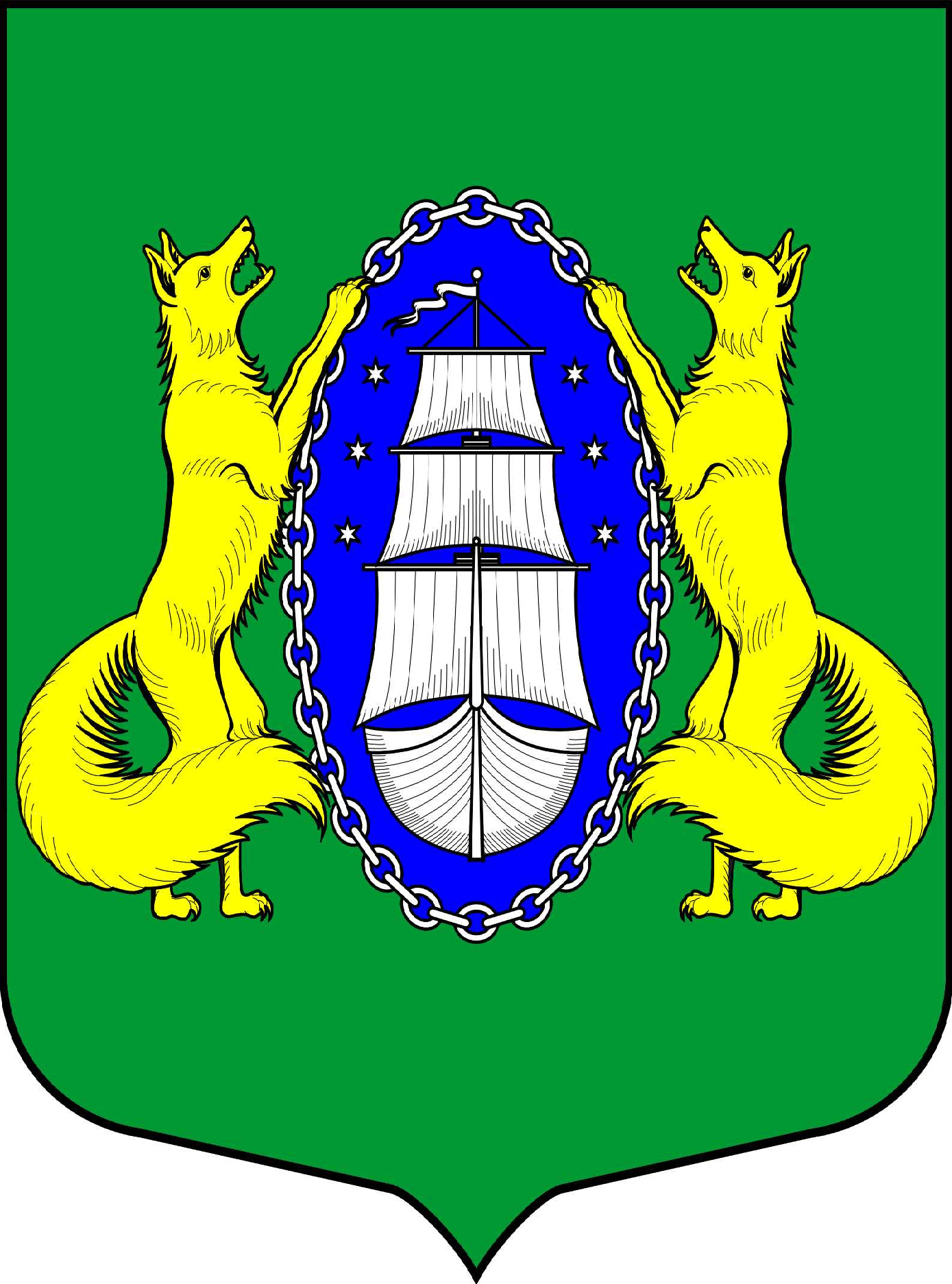 ВНУТРИГОРОДСКОЕ МУНИЦИПАЛЬНОЕ ОБРАЗОВАНИЕ САНКТ-ПЕТЕРБУРГА ПОСЕЛОК ЛИСИЙ НОСМУНИЦИПАЛЬНЫЙ СОВЕТпятый созывР Е Ш Е Н И Е_____________________________________________________________________________04.05.2017 № 24                                                                                               Санкт-Петербург       В соответствии с Федеральным законом от 06.10.2003 № 131-ФЗ «Об общих принципах организации местного самоуправления в Российской Федерации», Законом Санкт – Петербурга от 23.09.2009 №420-79 «Об организации местного самоуправления в Санкт-Петербурге», Уставом МО пос. Лисий Нос,МУНИЦИПАЛЬНЫЙ СОВЕТ РЕШИЛ:1. Внести следующие изменения в «Положения «О муниципальной информационной службе муниципального образования поселок Лисий Нос»:Пункт 1.6 статьи 1 Положения изложить в следующей редакции:«1.6.Служба формируется из специалистов органов местного самоуправления МО пос. Лисий Нос.»;3. Контроль за исполнением настоящего Решения возложить на Главу муниципального образования В.М. Грудникова;4. Настоящее Решение вступает в силу с момента официального опубликования.Глава муниципальногообразования                                                                                                          В.М. ГрудниковО внесении изменений в Решение МС от 01.10.2015 № 58 «Об утверждении Положения «О муниципальной информационной службе муниципального образования поселок Лисий Нос»»